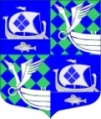 АДМИНИСТРАЦИЯ МУНИЦИПАЛЬНОГО ОБРАЗОВАНИЯ«ПРИМОРСКОЕ ГОРОДСКОЕ ПОСЕЛЕНИЕ»ВЫБОРГСКОГО РАЙОНА ЛЕНИНГРАДСКОЙ ОБЛАСТИ
ПОСТАНОВЛЕНИЕ

от 06 августа 2018 года                                                                                                № 765
«Об утверждении Перечня муниципальных услуг, предоставление которых посредством комплексного запроса не осуществляется»В соответствии с пунктом 13 статьи 15.1 Федерального закона от 27 июля 2010 года № 210-ФЗ «Об организации предоставления государственных и муниципальных услуг», федеральным законом от 29.12.2017 № 479-ФЗ «О внесении изменений в Федеральный закон « Об организации предоставления государственных и муниципальных услуг» и в целях обеспечения информационной открытости деятельности органов местного самоуправления, повышения качества и доступности предоставляемых муниципальных услуг, администрация муниципального образования «Приморское городское поселение» Выборгского района Ленинградской областиПОСТАНОВЛЯЕТ:1. Утвердить Перечень муниципальных услуг, предоставление которых посредством комплексного запроса не осуществляется, согласно Приложению.2. Настоящее постановление подлежит официальному опубликованию в газете «Выборг» и размещению на официальном сайте администрации поселения в сети Интернет.3. Постановление вступает в силу с момента его официального опубликования.4. Контроль за исполнением настоящего постановления оставляю за собой.И.о. главы администрации МО«Приморское городское поселение»                                          Н.В. СтоляровРассылка: дело, газета «Выборг», сайт,  прокуратураПриложение 
к постановлению
администрации 
от 06 августа 2018 № 765Переченьмуниципальных услуг, предоставление которых
посредством комплексного запроса не осуществляетсяПрием заявлений и выдача документов о согласовании переустройства и (или) перепланировки жилого помещения;Принятие документов, а также выдача решений о переводе или об отказе в переводе жилого помещения в нежилое или нежилого помещения в жилое помещение;Признание жилых помещений пригодными (непригодными) для проживания и многоквартирного дома аварийным и подлежащим сносу или реконструкции;Выдача разрешений на проведение земляных работ на территории муниципального образованияПредоставление в постоянное (бессрочное) пользование, в безвозмездное пользование, аренду имущества, находящегося в муниципальной собственности;Прием заявлений, документов, а также постановка граждан на учет в качестве нуждающихся в жилых помещениях.Присвоение адреса объекту недвижимости;Передача жилого помещения муниципального жилищного фонда в собственность граждан путем приватизации;Выдача разрешения на захоронение;Выдача акта освидетельствования проведения основных работ по строительству (реконструкции) объекта индивидуального жилищного строительства на территории муниципального образования с привлечением средств материнского (семейного) капитала;Предоставление разрешения на осуществление условно разрешенного вида использования земельного участка или объекта капитального строительства, находящегося на территории;Получение технических условий присоединения к сетям инженерно-технического обеспечения и осуществление передачи этих условий индивидуальным предпринимателям, юридическим или физическим лицам, осуществляющим строительство или реконструкцию;Предоставление выписки из домовой книги, карточки учета собственника жилого помещения, книги учета регистрации;Согласие на обмен жилыми помещениями, которые предоставлены по договорам социального найма и в которых проживают несовершеннолетние, недееспособные или ограниченно дееспособные граждане, являющиеся членами семей нанимателей данных жилых помещений;Выдача копий архивных документов, подтверждающих право на владение землей.